с. Кичменгский ГородокВ соответствии с Положением о поощрениях Муниципального Собрания Кичменгско-Городецкого муниципального района Вологодской области, утвержденным решением Муниципального Собрания от 22.01.2016 № 229, и рекомендацией комиссии мандатной и по вопросам местного самоуправления  Муниципальное Собрание РЕШИЛО: За многолетний добросовестный  труд,  активное участие в общественной жизни объявить благодарность Муниципального Собрания Кичменгско-Городецкого муниципального района Вологодской  области Барболиной  Ангелине  Николаевне, пенсионеру.За многолетний добросовестный  труд,  активное участие в общественной жизни объявить благодарность Муниципального Собрания Кичменгско-Городецкого муниципального района Вологодской  области Некипеловой Александре  Адольфовне, пенсионеру.За многолетний добросовестный  труд объявить благодарность Муниципального Собрания Кичменгско-Городецкого муниципального района Вологодской  области Даниловой Ольге  Николаевне, распространителю церковной  утвари и духовной  литературы местной религиозной организации Православный Приход храма святого благоверного князя Александра Невского с. Кич-Городок Вологодской  области Великоустюжской Епархии Русской Православной Церкви (Московский Патриархат).Заместитель председателяМуниципального Собрания                                                           Н.Н. Барболина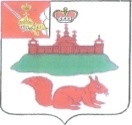 МУНИЦИПАЛЬНОЕ СОБРАНИЕКИЧМЕНГСКО-ГОРОДЕЦКОГО МУНИЦИПАЛЬНОГО РАЙОНАВОЛОГОДСКОЙ ОБЛАСТИМУНИЦИПАЛЬНОЕ СОБРАНИЕКИЧМЕНГСКО-ГОРОДЕЦКОГО МУНИЦИПАЛЬНОГО РАЙОНАВОЛОГОДСКОЙ ОБЛАСТИМУНИЦИПАЛЬНОЕ СОБРАНИЕКИЧМЕНГСКО-ГОРОДЕЦКОГО МУНИЦИПАЛЬНОГО РАЙОНАВОЛОГОДСКОЙ ОБЛАСТИРЕШЕНИЕРЕШЕНИЕРЕШЕНИЕот10.12.2020№267Об объявлении благодарности  Муниципального Собрания Кичменгско-Городецкого  муниципального  района